§502.  Spendthrift provision1.  Restrains voluntary and involuntary transfers.  A spendthrift provision is valid only if it restrains both voluntary and involuntary transfer of a beneficiary's interest.[PL 2003, c. 618, Pt. A, §1 (NEW); PL 2003, c. 618, Pt. A, §2 (AFF).]2.  Terminology.  A term of a trust providing that the interest of a beneficiary is held subject to a "spendthrift trust," or words of similar import, is sufficient to restrain both voluntary and involuntary transfer of the beneficiary's interest.[PL 2003, c. 618, Pt. A, §1 (NEW); PL 2003, c. 618, Pt. A, §2 (AFF).]3.  No transfer by beneficiary; creditors and assignees.  A beneficiary may not transfer an interest in a trust in violation of a valid spendthrift provision and, except as otherwise provided in this chapter, a creditor or assignee of the beneficiary may not reach the interest or a distribution by the trustee before its receipt by the beneficiary.[PL 2003, c. 618, Pt. A, §1 (NEW); PL 2003, c. 618, Pt. A, §2 (AFF).]SECTION HISTORYPL 2003, c. 618, §A1 (NEW). PL 2003, c. 618, §A2 (AFF). The State of Maine claims a copyright in its codified statutes. If you intend to republish this material, we require that you include the following disclaimer in your publication:All copyrights and other rights to statutory text are reserved by the State of Maine. The text included in this publication reflects changes made through the First Regular and First Special Session of the 131st Maine Legislature and is current through November 1. 2023
                    . The text is subject to change without notice. It is a version that has not been officially certified by the Secretary of State. Refer to the Maine Revised Statutes Annotated and supplements for certified text.
                The Office of the Revisor of Statutes also requests that you send us one copy of any statutory publication you may produce. Our goal is not to restrict publishing activity, but to keep track of who is publishing what, to identify any needless duplication and to preserve the State's copyright rights.PLEASE NOTE: The Revisor's Office cannot perform research for or provide legal advice or interpretation of Maine law to the public. If you need legal assistance, please contact a qualified attorney.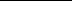 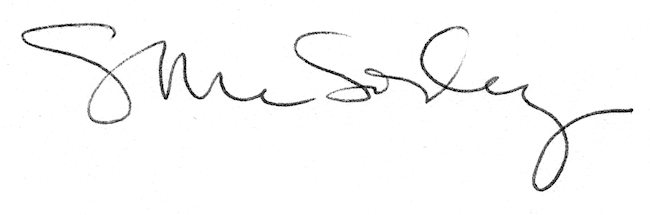 